Extra Review Practice – Unit 6 Properties of MatterReview QuestionsAll matter has what two properties? What are the following changes of state called:Liquid to Gas – Gas to Liquid – Solid to gas – Gas to solid – Gas to liquid – When you think about salt water or ocean water, what would be the solute? What would be the solvent?Would the following be an element, compound or mixture?Water (H2O) – Hydrogen – Salt water – Oxygen – Carbon Dioxide (CO2) – Ink - Are the following physical or chemical properties?Reacts with acid forming bubbles - Changes to a purple color when dyed  - Has small crystals - Turns red when heated - Is chunky and blue – Rusts into another substance - Mega Matching – Match the following terms with their definitions. ____ A type of colloid in which a liquid or solid is suspended in a gas (like 2 chainz’s new axe like body spray)____ Anything that has a definite shape and volume____ A type of colloid with liquid particles spread out in a solid (like hair gel)____ A type of colloid with two liquids (like the lotion 2 chainz uses on his smooth skin)____  Anything that doesn’t have a definite volume and shape____ A uniform mixture with the same composition throughout (like lemonade) ____ A heterogeneous mixture where the parts are visibly separate (like mud or paint)____ A pure substance composed of elements that have been combined chemically in fixed rations (like carbon dioxide)____ A heterogeneous mixture in which the particles are so small that they stay in solution (like non-expired milk) ____ A mixture that is not uniform throughout (like a pizza)____ A homogeneous mixture made of a solute and solvent____ The material in a solution that is dissolved in the solvent____ The material in a solution in which the solute is dissolved____ A change in matter that does not produce a new kind of molecule____ A change that produces new chemicals with new properties ____ A type of substance that contains two or more components that can be separated by physical means ____ A pure substance made of only one kind of atom____ A solution that can still dissolve more solute____ When a liquid becomes a solid____ A solution that has the maximum amount of solute that can dissolve in the solvent____ A solution that contains more solute at a certain temperature than it would normally be able to hold____ The maximum amount of solute that can be dissolved in 100 grams of solvent at a certain temperature and pressure.Supersaturated SolutionSolubilitySaturated SolutionUnsaturated solutionFreezingCompoundColloidSuspensionHomogeneous mixtureHeterogeneous mixtureChemical changePhysical changeSolutionSoluteSolventGelGasSolidAerosolEmulsionCompoundElementMatterMixtureQuestions Based on Graphics: Which picture would best show two gases that have been combined as a mixture?Which picture would best show two gases that have been combined as a chemical reaction?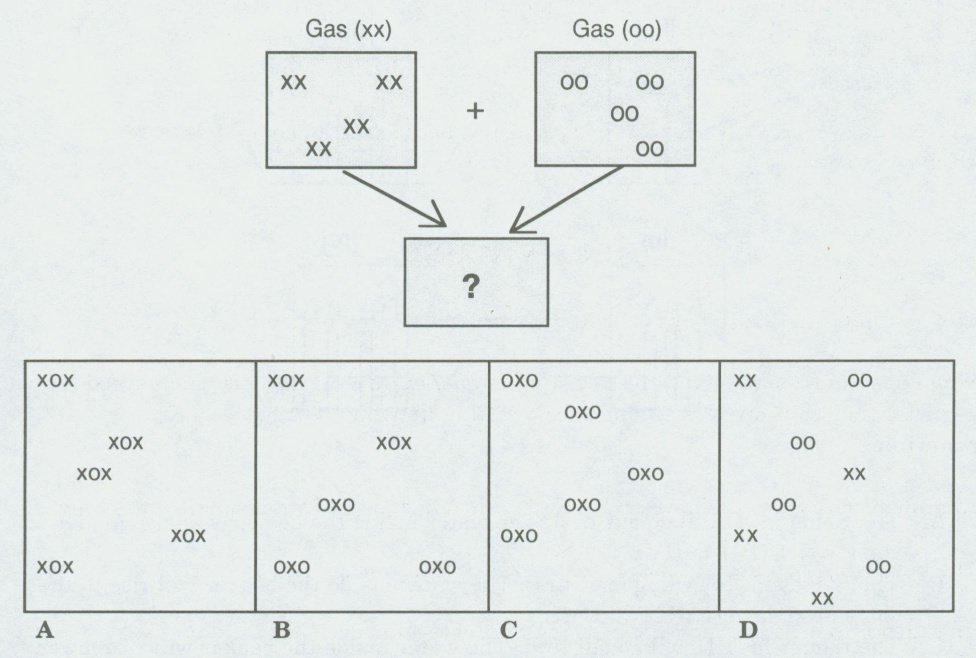 List the states of matter seen below in order they appear: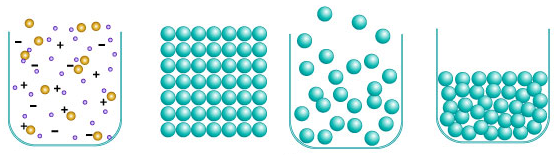 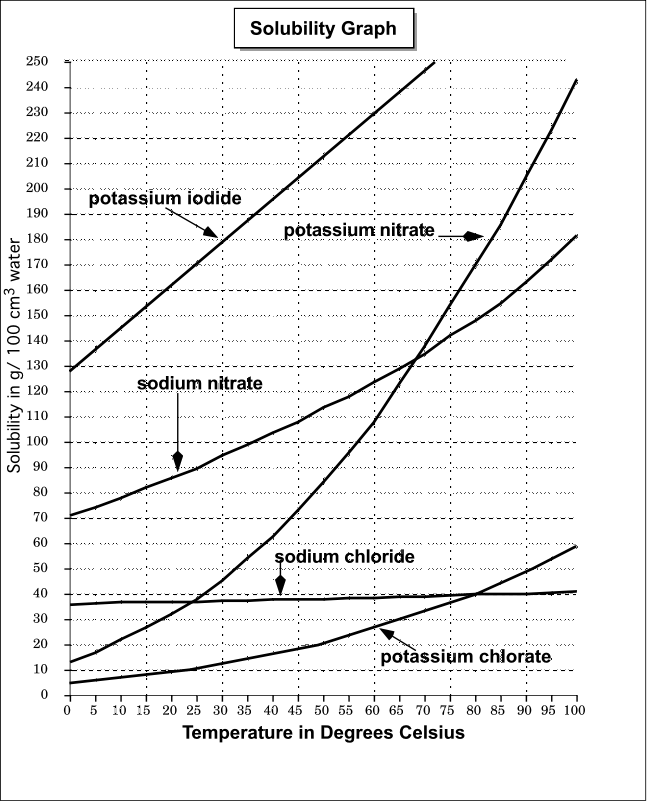 What is the solubility of sodium nitrate in 100 cm3 of water at 50 degrees?What is the solubility of potassium nitrate in 100 cm3 of water a 100 degrees?Based upon the graph above as temperature ___________ the solubility of these chemicals __________.